TOWN OF 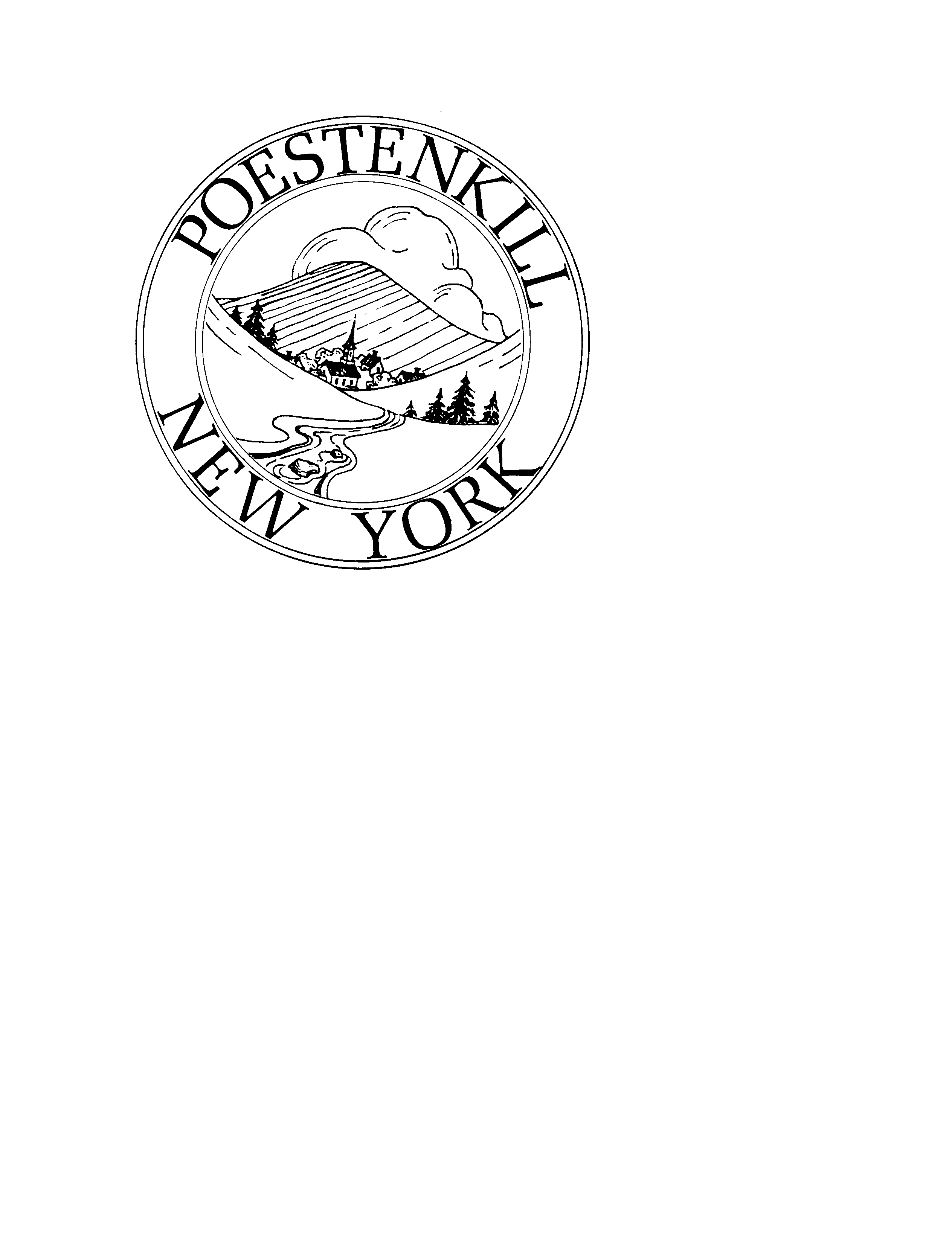  / PLANNING BOARD  Planning Board AgendaApril 4, 2023 @ 7:00 PMPoestenkill Town Hall7:00 Meeting Opens - Pledge of AllegianceMinutes:Meeting Minutes from March 7, 2023Applicants:Marty and Pamela Hoyt - Minor SubdivisionApplicant is looking to split off 4.13 acres where the cellular tower sits from their total acreage of 48.86.April Dennis – Minor SubdivisionApplicant is proposing to build 2 new homes on Snyders Corner Road and Weatherwax Road.Ken Voland - Minor SubdivisionApplicant is proposing 4 duplexes 2 units each on 8.03-acre lot on Mckinley Way.   OTHER:Jeff Briggs		to attend April MeetingBill Daniels		to attend May MeetingLaura Burzesi	to attend June Meeting 